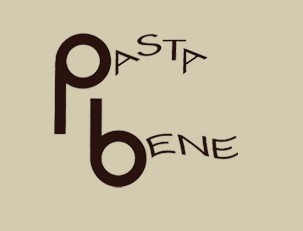 EAT GREAT - DO GOOD FUNDRAISEROn [Your Approved Fundraiser Dates], every time you order, Pasta Bene will 
donate 10% of your food and drink purchase to [Your Organization Name]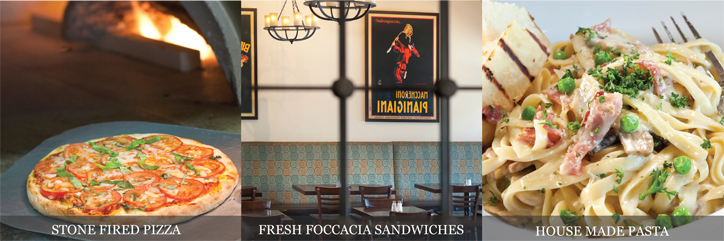 2565 Telegraph Avenue at Blake Street, Berkeley, CA 94704510-845-2363  .  www.pastabenebk.comThis coupon may not be combined with any special offers, discounts or promotions. . One flyer per diner or per multiple diners paying together required.  . Catering excluded.
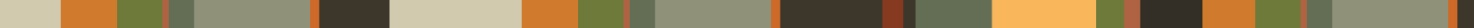 